LAPORAN IMPLEMENTASIPROGRAM KOMPETISI KAMPUS MERDEKA (PK-KM)KEGIATAN MAGANG/KAMPUS MENGAJAR/BINA DESA(sesuaikan dengan aktifitas)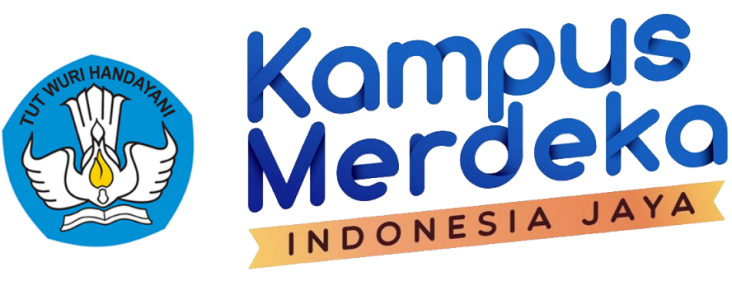 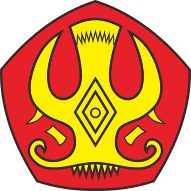 Oleh:Nama MahasiswaNIM.PROGRAM STUDI BIOLOGI JURUSAN BIOLOGIFAKULTAS MATEMATIKA DAN ILMU PENGETAHUAN ALAMUNIVERSITAS TADULAKO2021/2022LEMBAR PENGESAHANLAPORAN IMPLEMENTASIPROGRAM KOMPETISI KAMPUS MERDEKA (PK-KM)KEGIATAN MAGANGOleh:Nama MahasiswaNIM.Laporan Magang ini telah diperiksa serta disetujui olehSupervisor dan Dosen Pembimbing Lapangan.LEMBAR PENGESAHANLAPORAN IMPLEMENTASIPROGRAM KOMPETISI KAMPUS MERDEKA (PK-KM)KEGIATAN MAGANGOleh:Nama MahasiswaNIM.Laporan Kampus Mengajar/Bina Desa ini telah diperiksa dan disetujui olehDosen Pembimbing Lapangan Format dan Sistematika Laporan Laporan kegiatan yang telah disempurnakan dan telah ditandatangani dijilid (cover plastik) berwarna ungu sebanyak 3 rangkap. Satu rangkap diserahkan kepada DPL dan 2 rangkap lainnya diserahkan kepada Jurusan Biologi. Khusus kegiatan magang, 1 rangkap akan diserahkan kepada mitra.Laporan magang diketik dengan spasi 1,5 (kecuali tabel, 1 spasi), font times new roman ukuran 12 menggunakan ukuran kertas A4 dengan ketentuan minimal 4cm (batas kiri), 3cm (batas kanan), 4cm (batas atas) dan 3cm (batas bawah).Sistematika penulisan laporan magang sebagai berikut:HALAMAN JUDULLEMBAR PENGESAHANKATA PENGANTARDAFTAR ISIDAFTAR TABELDAFTAR GAMBARDAFTAR LAMPIRANBAB I PENDAHULUAN1.1 Latar Belakang1.2 TujuanBAB II PROGRAM MAGANG DAN PROYEK INDEPENDEN DAN PELAKSANAAN2.1 Gambaran Umum Lokasi 2.2 Program Magang/Kampus Mengajar/Bina Desa2.3 Tahapan dan Deskripsi Kegiatan2.4 Faktor Pendukung dan PenghambatBAB III PENUTUP3.1 KESIMPULAN3.2 SARANLAMPIRANPalu,                       2021Mengetahui,Mengetahui,Kepala Balai TN Lore LinduKepala Balai TN Lore Lindu..........................................................................................NIP. .........................................NIP. .........................................Menyetujui,Menyetujui,Supervisor Balai TN Lore LinduDosen Pembimbing Lapangan   .............................................   .............................................NIP. .........................................NIP. .........................................Palu,                         2021Mengetahui,Mengetahui,Kepala Desa AlindauKepala Desa Alindau..........................................................................................Menyetujui,Dosen Pembimbing Lapangan   .............................................NIP. .........................................